Instructions for filling the form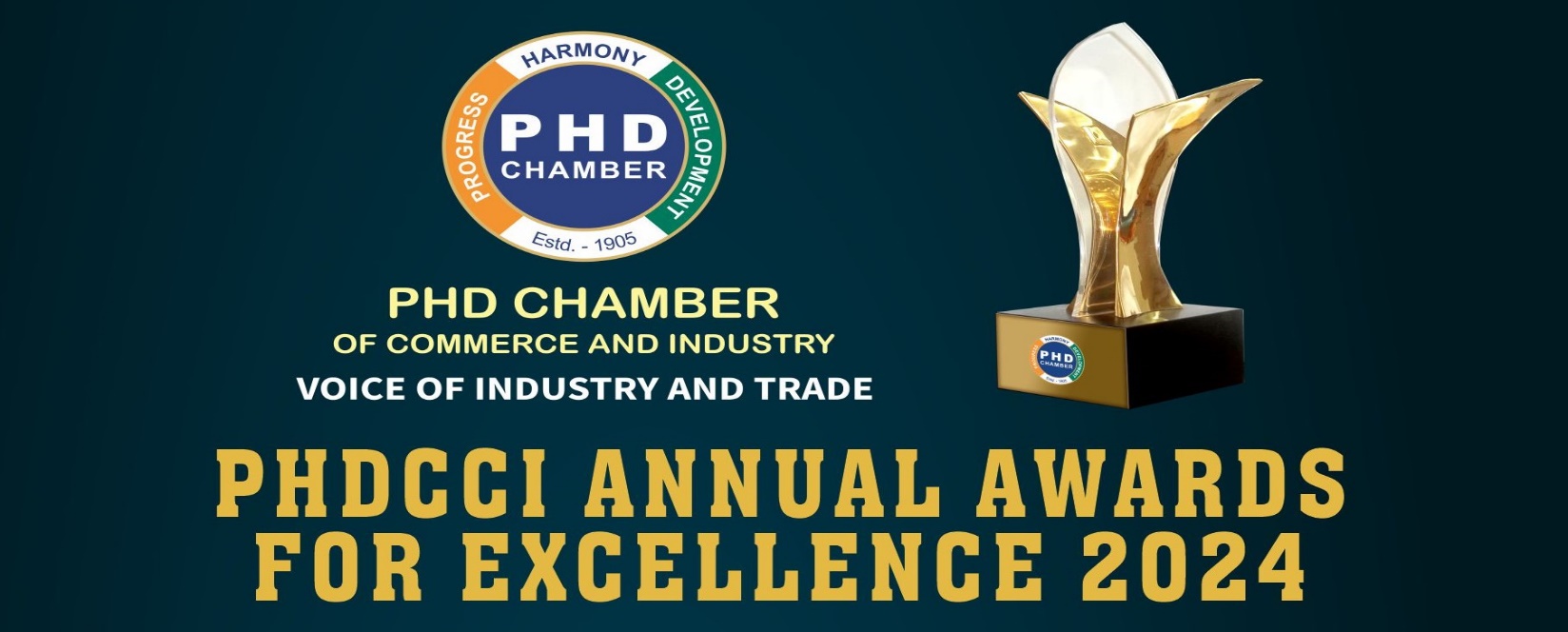 An Indian corporate / organization/ start-up/ individual (above 18 years of age) can apply for award for one or more of the following category of awards. The Nature of Business should not be socially undesirable.Application forms should be duly filled in and submitted before the end date i.e.,                 15th July, 2024. Incomplete forms without annexures will be summarily REJECTED. All Application forms must be accompanied by a Declaration on Applicant Company’s Letterhead and signed by the applicant.All Application forms must be accompanied by a recommendation from a company on its letterhead and duly signed and submitted in original. The recommending person/ company / must be a member of any national / state level chamber or industry association and must quote their membership number on the recommendation letter.A separate form needs to be filled if applying for more than one category. Each form must be accompanied by annexures (photocopies are permitted with self-attestation with additional forms)An applicant applying in PHDCCI Outstanding Entrepreneur Award (General Category) cannot apply in PHDCCI Outstanding Entrepreneur Award (MSME Category) and vice-versa.The Soft Copy of the Applications annexures, recommendation form and other relevant documents should be mailed to Ms Kanchan Zutshi, Director, PHDCCI at kanchanzutshi@phdcci.in and Mr Premashis Mittra, Deputy Secretary, PHDCCI at premashis.mittra@phdcci.in Copy of the prescribed Application form can be used for filing more than one nomination in categories listed below:PHDCCI Outstanding Entrepreneur Award (General Category) – IndividualPHDCCI Outstanding Entrepreneur Award (MSME Category) – IndividualPHDCCI Outstanding Businesswoman Award – IndividualPHDCCI Outstanding Start-up Award – IndividualPHDCCI Good Corporate Citizen Award – CorporatePHDCCI Outstanding Contribution to Social Welfare Award - CorporatePHD Chamber of Commerce and Industry holds the right to reject any application at any time with no liability to give justification.Please refer to the brochure for eligibility conditions of different categories.If you are applying on behalf of the company’s CEO/ Chairman, please mention clearly and provide contact details of self and the aspirant. Please provide all values as per Units suggested.While screening, the applicant company’s / individual’s proactive initiatives in addressing business and social issues, outstanding contribution to social and community welfare, endeavor towards minimizing environmental footprints, economies in the design of its products and services and the management of its operations will be considered.APPLICATION FORM___________________________________________________(Please mention category applied for)1. General Information about Applicant Company2.About the CEO/ MD/ Chairman of the applicant OrganizationIn following questions, please strike off what is not applicable.3. Does Your company fall under the MSME category:				YES/ NoIf Yes MSME Registration details : _________________________________Type 						Manufacturing / ServiceInvestment (excluding land and building): _________________________ (in Rs Lakh)in Plant and Machinery in case of manufacturing units and in Equipment in case of Service Units 4. Business Performance and Growth(Please mention all figures in Rs Crore)#-Please use the formula given in Notes for calculation of the value(Please attach soft/ Hard copy of Annual Reports/ Audited Annual Accounts of last 3 FYs)5.  Do you have a Corporate Social Responsibility (CSR) Policy :	Yes/ No (Please attach the Policy document) If Yes, is it available in Public domain / your company’s website? If yes please give the link.____________________________________________________6A. Impact of your CSR Programmes:6B. Reach of the CSR Programmes/Initiatives:		District/ State / Regional / NationalPlease tick whichever is applicable(Specify details) ____________________________________________________________________________________________________________________________________________________________________________________________________________________________________________________________________________________Please attach copy of Directors Report and any press clippings7A. Do you have Environment, Health & Safety Sustainability (EHS) Policy:(Please attach the Policy document/ Link of website where it is published)		Yes / No 7B Do you have SOP for COVID-19 COMPLIANCE. 				YES / NO Is it available on your company website- please give the link & also attach the SOP Document	_________________________________________________		7C.  Impact of your EHS Programmes:7D.Reach of the Programmes/Initiatives:		District/ State / Regional / NationalPlease tick whichever is applicable (Specify details) ____________________________________________________________________________________________________________________________________________________________________________________________________________________________________________________Please attach copy of Directors Report and any press clippings8. DO YOU Have YOUR EHS & CSR programs’ quality & management certified by third party assessment/audit agency if any? Please give details _______________________________________________________________________________9A.Please attach copy of your HR/ Internal Stakeholders/ Employees Welfare policy (if any)9B. Impact of your HR Programmes:10. Outstanding Achievements: (a) Innovation (Please attach supporting documents).  :Details of Patents /Trademarks/Innovations of your company & product: _______________________________________________________________________________________________________________________________________________________________________________________________________________Details of beneficial solutions implemented in terms of products/service or policies:_______________________________________________________________________________________________________________________________________________________________________________________________________________Details of sustainability mechanisms in place_______________________________________________________________________________________________________________________________________________________________________________________________________________11. Kindly provide information on impact on the Community & Industry of your Overall Business Strategy Corporate Governance PoliciesRisks Taken Obstacles Faced and Overcome  Leadership Initiatives taken(you may use separate sheet for providing the information) 12.  Has the company demonstrated positive results as an outcome of your work/ initiatives. What has been your role as a leader. Please give a write-up in not more than 250 words?13. Please attach any other information on Awards/ Accolades/ Accreditation/ Certificates received by your company/ yourself._______________________________________  Important NotesPlease read the general guidelines and the narration of each Award given in Brochure before filling the form.Please download the Declaration Form and Recommendation Form to be submitted with the application form.All Columns must be duly filled in and relevant documents attached in original or self-attested photocopies.Form must be accompanied by a Self -Declaration (on applicant company’s letter head and signed by the applicant/ CEO) and Recommendation Letter (signed by another person whose company is member of a Chamber of Commerce and Industry/ Association in the Prescribed Format on letterhead) Help to calculate ROCE = EBIT/Capital Employed *100 (CE=total assets-total current liabilities)CAGR can be calculated as follows - CAGR = [(Ending Value/Beginning Value) ^ (1/N)]-1 (where N=2)GENERAL INFORMATIONName of Company and Address of Registered officeDate and Place of Incorporation of CompanyPlace where Board meetings are heldType of the Enterprise:(Please tick whichever is applicable)Sole Proprietorship PartnershipLLPPrivate LimitedListed Public LimitedUnlisted Public LimitedNGO/ Social FoundationStart-up (minimum 3years and not more than 6 years of operation)Number of EmployeesIs any criminal litigation pending against your organization or your Director. If yes, please specify in brief the information about the case(s)Yes / NoIf Yes:________________________________________________________________________________________________________________________________________________Name & DesignationGender Age Designation Since Percentage holding in companyIf Percentage holding < 50%, Please specify your role in company‘s growth. Are you the CEO/ Founder of the companyTel No.:Mobile No:Email:Website:S No.Measure2022-232021-222020-211Annual Turnover (Rs. In  Crore)2Profit before Tax (Rs in  Crore)3Profit after Tax (Rs in  Crore)4Contribution to CSR (Rs in Crore)5Contribution to EHS (Rs in Crore)6Contribution to HRD / Trainings/ Skill Upgradation (Rs in  Crore)7Amount spent on R&D (Rs in  Crore)8.CAGR#(%)9.EBIDTA (Operating profit) (in crores)10.Total Assets(Rs in crores)11. Total Liabilities (Rs in crores)12.EBIT(Rs in Crores)13. Investment in Plant & Machinery (as per MSME definition)14.ROCE (Return on Capital Employed)#Number of Beneficiaries impacted(in ‘000)2022-232021-222020-21Number of Beneficiaries impacted(in ‘000)Number of Beneficiaries impacted (in ‘000)2020-212019-202018-19Number of Beneficiaries impacted (in ‘000)Number of Employees impacted (in’000)2022-232021-222020-21Number of Employees impacted (in’000)